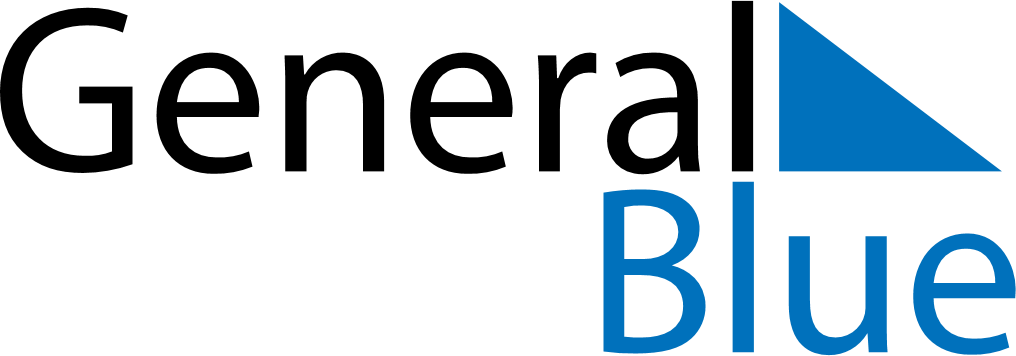 December 2027December 2027December 2027LatviaLatviaSundayMondayTuesdayWednesdayThursdayFridaySaturday12345678910111213141516171819202122232425Christmas EveChristmas Day262728293031Boxing DayNew Year’s Eve